POLA PENDIDIKAN ISLAM PADA KELUARGA PEMANDU SPEED BOAT DI KELURAHAN LAKUDO KECAMATAN LAKUDO KABUPATEN BUTON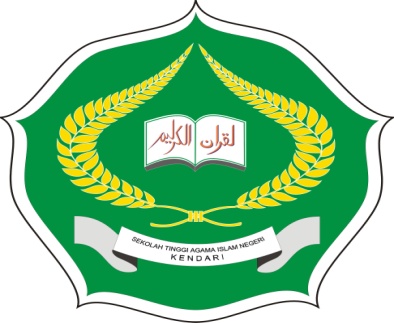 Skripsi Diajukan untuk Memenuhi Salah Satu Syarat Memperoleh Gelar Sarjana pada Program Studi Pendidikan Agama IslamOlehF I R M A NNIM : 09 01 01 01 058JURUSAN TARBIYAHSEKOLAH TINGGI AGAMA ISLAM NEGERI (STAIN)SULTAN QAIMUDDINKENDARI2013ABSTRAKFirman, NIM. 09010101058, Pola Pendidikan Islam Pada Keluarga Pemandu Speed Boat Di Kelurahan Lakudo Kecamatan Lakudo Kabupaten Buton, Dosen Pembimbing Drs. Amri, M. Th. I dan Dr. Laode Abd. Wahab, M. Pd.Skripsi ini membahas tentang Pola Pendidikan Islam Pada Keluarga Pemandu Speed Boat Di Kelurahan Lakudo Kecamatan Lakudo Kabupaten Buton. Hakekat dari pendidikan Islam adalah pendidikan yang berdasarkan ajaran Islam dalam rangka membentuk kepribadian muslim anak, dilangsungkan di lingkungan keluarga dimana orang tua menjadi pendidikan pertama dan utama.Masalah yang dikaji dalam skripsi ini adalah bagaimanakah pola pendidikan Islam pada keluarga pemandu speed boat di Kelurahan Lakudo Kecamatan Lakudo Kabupaten Buton. Tujuan dari penelitian ini adalah untuk mengetahui pola pendidikan Islam pada keluarga pemandu speed boat di Kelurahan Lakudo Kecamatan Lakudo Kabupaten Buton. Adapun metode yang digunakan dalam penelitian ini adalah kualitatif deskriptif dengan teknik pengumpulan data yaitu observasi, interview, dan dokumentasi. Analisis data ditempuh dengan cara reduksi data, display data. Pengecekan keabsahan data dilakukan dengan cara perpanjangan pengamatan, dan meningkatkan ketekunan serta triangulasi sumber data dan teknik.Berdasarkan temuan peneliti diketahui bahwa pola pendidikan Islam pada keluarga pemandu speed boat di Kelurahan Lakudo Kecamatan Lakudo Kabupaten Buton menggunakan pola demokratis yang terdistribusi pada level sekolah, keluarga, dan masyarakat secara terpadu. Pola pendidikan Islam pada keluarga pemandu speed boat di Lakudo yang menggunakan pola demokratis tercermin pada pola didik orang tua yang memperlakukan anak dengan memberikan kebebasan namun masih tetap diikuti dengan kontrol.Adapun faktor-faktor yang mempengaruhi pelaksanaan pendidikan Islam pada keluarga pemandu speed boat di Kelurahan Lakudo Kecamatan Lakudo Kabupaten Buton seperti: perhatian orang tua, tingkat pendidikan orang tua, pengetahuan orang tua terhadap ajaran Islam, dan partisipasi masyarakat terhadap pendidikan Islam. Upaya-upaya yang dilakukan untuk meningkatkan pelaksanaan pendidikan Islam pada keluarga pemandu speed boat di Kelurahan Lakudo Kecamatan Lakudo Kabupaten Buton adalah: meningkatkan perhatian orang tua dan menghilangkan kebiasaan buruk masyarakat. Perlu adanya pembatasan kegiatan non keagamaan, seperti: acara joget, halal bin halal dan lain sebagainya.